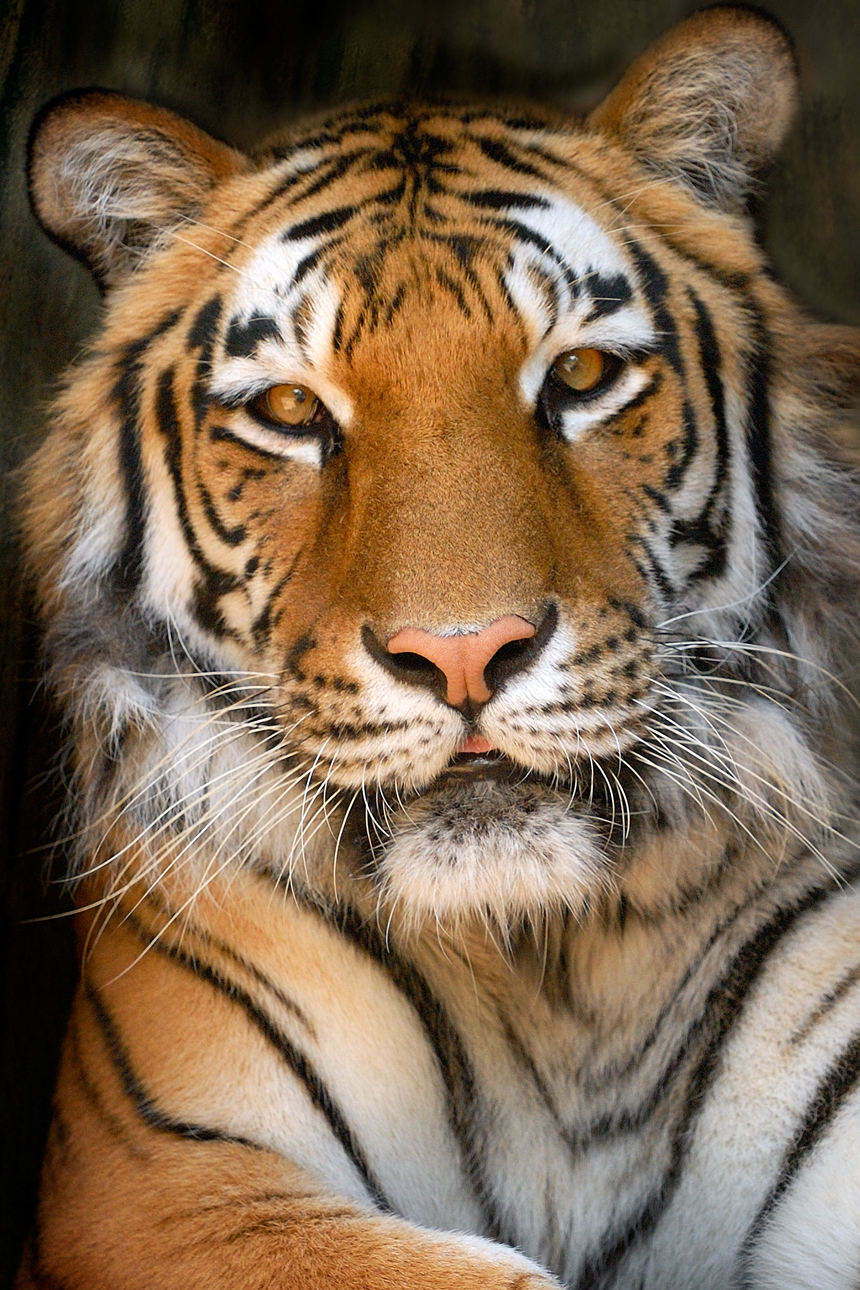 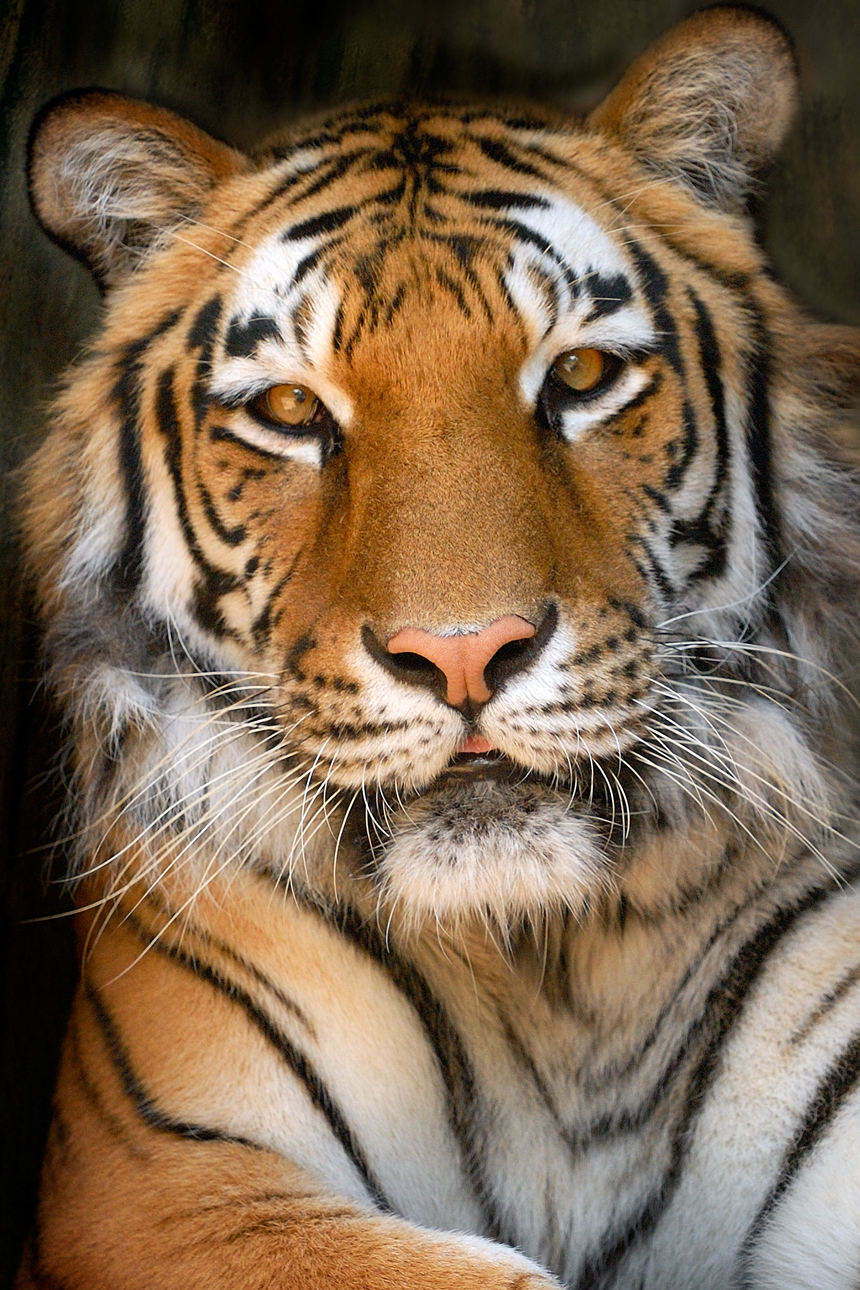 SUNDAYMONDAYTUESDAYWEDNESDAYTHURSDAYFRIDAYSATURDAY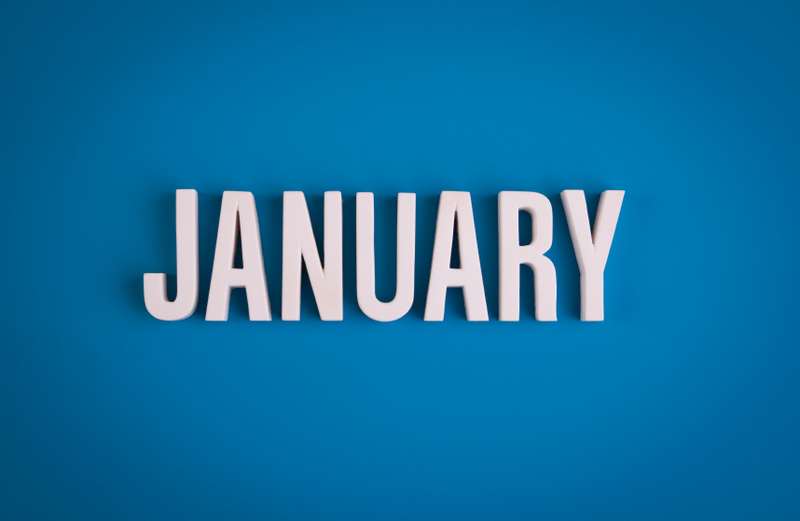 January 1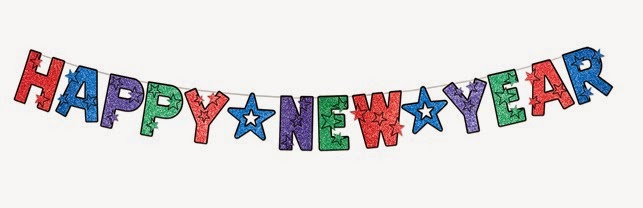 January 2Breakfast PizzaOrCerealWhole Grain BreadFruit / VegetableMilk / JuiceJanuary 3 Cinnamon BunOr Cereal Whole Grain BreadFruit / VegetableMilk / JuiceOffer verses serve -Students must take3 of 5 items to count as a lunch & one must be a fruit or vegetable.January 6French Toast SticksOr CerealWhole Grain BreadFruit / VegetableMilk / JuiceJanuary 7Sausage, Egg & Cheese SandwichOrCerealWhole Grain BreadFruit / VegetableMilk / JuiceJanuary 8 Pancakes &Sausage LinksOrCereal Whole Grain BreadFruit / VegetableMilk / Juice 1January 9Breakfast PizzaOrCerealWhole Grain BreadFruit / VegetableMilk / JuiceJanuary 10Cinnamon BunOr Cereal Whole Grain BreadFruit / VegetableMilk / JuiceMenu subject to changeAll Meals areserved with 1% milk, fat free chocolate, fat free vanilla, fat free strawberry and skimJanuary 13French Toast SticksOr CerealWhole Grain BreadFruit / VegetableMilk / JuiceJanuary 14 Sausage, Egg & Cheese SandwichOrCerealWhole Grain BreadFruit / VegetableMilk / JuiceJanuary 15Pancakes &Sausage LinksOrCereal Whole Grain BreadFruit / VegetableMilk / JuiceJanuary 16Breakfast PizzaOrCerealWhole Grain BreadFruit / VegetableMilk / JuiceJanuary 17No School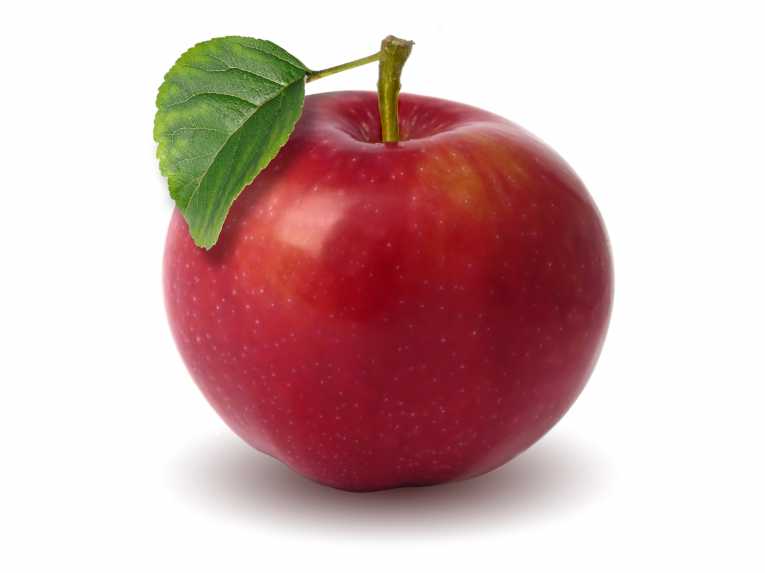 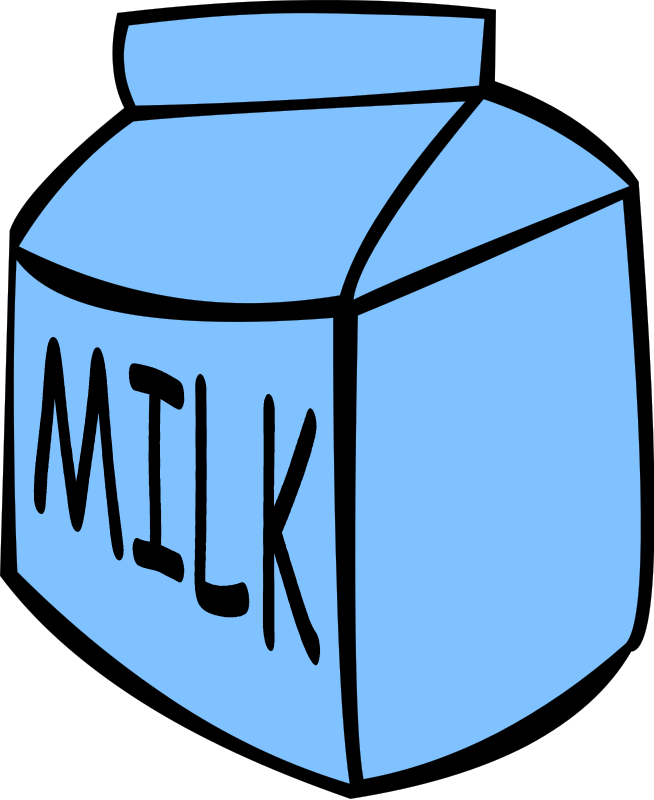 January 20No SchoolJanuary 21Sausage, Egg & Cheese SandwichOrCerealWhole Grain BreadFruit / VegetableMilk / JuiceJanuary 22Pancakes &Sausage LinksOrCereal Whole Grain BreadFruit / VegetableMilk / JuiceJanuary 23Breakfast PizzaOrCerealWhole Grain BreadFruit / VegetableMilk / Juice 3January 24 Cinnamon BunOrCerealWhole Grain BreadFruit / VegetableMilk / JuiceNo breakfast on two hour delaysJanuary 27French Toast SticksOr CerealWhole Grain BreadFruit / VegetableMilk / JuiceJanuary 28Sausage, Egg & Cheese SandwichOrCerealWhole Grain BreadFruit / VegetableMilk / JuiceJanuary 29Pancakes &Sausage LinksOrCereal Whole Grain BreadFruit / VegetableMilk / JuiceJanuary 30 Breakfast PizzaOrCerealWhole Grain BreadFruit / VegetableMilk / JuiceJanuary 31Cinnamon BunOrCerealWhole Grain BreadFruit / VegetableMilk / Juice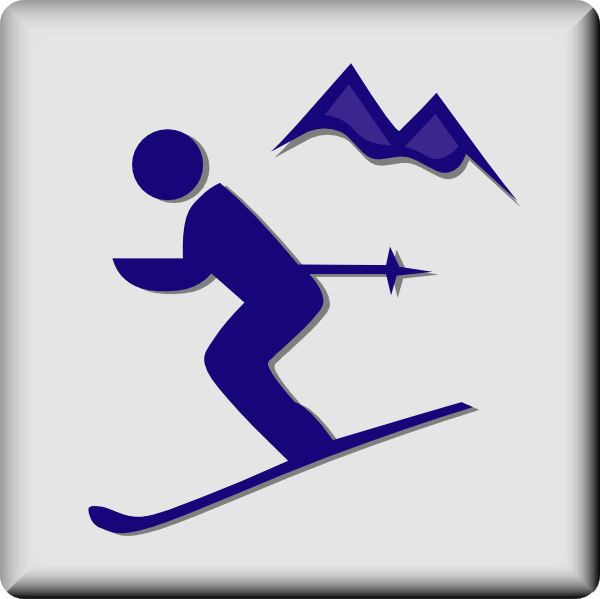 